Rimas Insurance-Broker AG | Leonhardsstrasse 55, 4051 Basel | Telefon 061 269 81 11 | E-Mail info@rimas.ch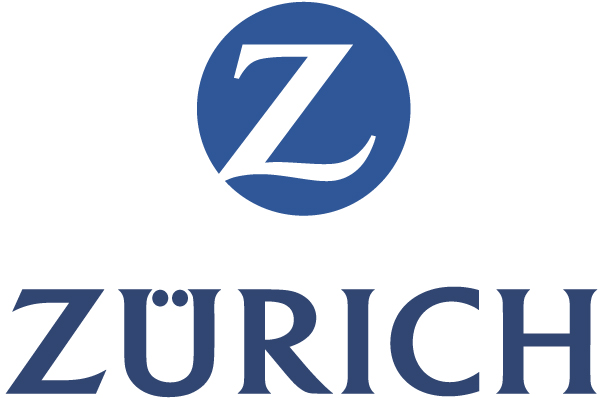 Zürich Versicherungs-GesellschaftUnfallmeldung
für Schülerinnen und Schüler des Kantons Basel-StadtUnfallmeldung
für Schülerinnen und Schüler des Kantons Basel-Stadt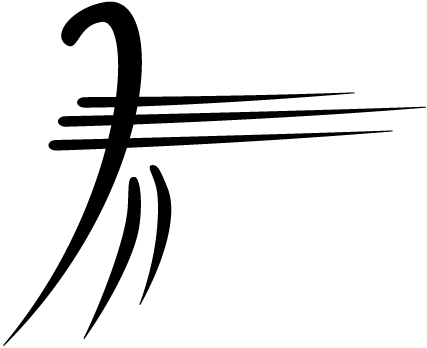 Rimas Insurance-Broker AG
Dieses Formular ist von den erziehungsberechtigten der schülerin / des Schülers auszufüllen.Name und Vorname der verletzten Person	     		weiblichAdresse	     		männlichgeboren am	     		Schule	     		Klasse	     Name der Inhaberin / des Inhabers der elterlichen Sorge	     Adresse	     		Telefon Nr.	     Dieses Formular ist von den erziehungsberechtigten der schülerin / des Schülers auszufüllen.Name und Vorname der verletzten Person	     		weiblichAdresse	     		männlichgeboren am	     		Schule	     		Klasse	     Name der Inhaberin / des Inhabers der elterlichen Sorge	     Adresse	     		Telefon Nr.	     Dieses Formular ist von den erziehungsberechtigten der schülerin / des Schülers auszufüllen.Name und Vorname der verletzten Person	     		weiblichAdresse	     		männlichgeboren am	     		Schule	     		Klasse	     Name der Inhaberin / des Inhabers der elterlichen Sorge	     Adresse	     		Telefon Nr.	     Dieses Formular ist von den erziehungsberechtigten der schülerin / des Schülers auszufüllen.Name und Vorname der verletzten Person	     		weiblichAdresse	     		männlichgeboren am	     		Schule	     		Klasse	     Name der Inhaberin / des Inhabers der elterlichen Sorge	     Adresse	     		Telefon Nr.	     1.	An welchem Tag und zu welcher Zeit hat sich der Unfall ereignet?1.	An welchem Tag und zu welcher Zeit hat sich der Unfall ereignet?
Datum	     		Zeit	       Uhr	
Datum	     		Zeit	       Uhr	2.	Ort des Unfalles2.	Ort des Unfalles3.	Bei Schulunfällen und auf dem SchulwegIst die Verletzung während des Unterrichts vor oder nachher, in der Pause oder sonst bei einer Veranstaltung der Schule eingetreten? Wenn ja, welche?Name und Vorname der Aufsichtsperson/LehrpersonBei Unfällen auf dem Schulweg sind der genaue Zeitpunkt des Unfalles und die Zeit des Schulbeginns oder -endes anzugeben.3.	Bei Schulunfällen und auf dem SchulwegIst die Verletzung während des Unterrichts vor oder nachher, in der Pause oder sonst bei einer Veranstaltung der Schule eingetreten? Wenn ja, welche?Name und Vorname der Aufsichtsperson/LehrpersonBei Unfällen auf dem Schulweg sind der genaue Zeitpunkt des Unfalles und die Zeit des Schulbeginns oder -endes anzugeben.4.	Schilderung des Unfallherganges




4.	Schilderung des Unfallherganges




Bei VerkehrsunfällenNamen und Adressen des/der beteiligten Fahrzeughalter/sName und Adresse dessen/deren Haftpflichtversicherer/sWer war Zeuge des Unfalles?
(Name, Vorname und Adresse)Bei VerkehrsunfällenNamen und Adressen des/der beteiligten Fahrzeughalter/sName und Adresse dessen/deren Haftpflichtversicherer/sWer war Zeuge des Unfalles?
(Name, Vorname und Adresse)Wurde ein Polizeirapport aufgenommen?		nein		ja, von welcher Stelle?Wurde ein Polizeirapport aufgenommen?		nein		ja, von welcher Stelle?7.	Art der Verletzung7.	Art der Verletzung8.	Erstbehandelnder/s Arzt/Spital8.	Erstbehandelnder/s Arzt/SpitalOrt und Datum     ,         Ort und Datum     ,         Ort und Datum     ,         Ort und Datum     ,         Unterschrift der Inhaberin / des Inhabers der elterlichen SorgeUnterschrift der Inhaberin / des Inhabers der elterlichen SorgeUnterschrift der Inhaberin / des Inhabers der elterlichen SorgeUnterschrift der Inhaberin / des Inhabers der elterlichen SorgeBitte senden Sie das ausgefüllte Formular rechtsgültig unterzeichnet an info@rimas.ch.Bitte senden Sie das ausgefüllte Formular rechtsgültig unterzeichnet an info@rimas.ch.Bitte senden Sie das ausgefüllte Formular rechtsgültig unterzeichnet an info@rimas.ch.Bitte senden Sie das ausgefüllte Formular rechtsgültig unterzeichnet an info@rimas.ch.